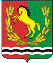 СОВЕТ ДЕПУТАТОВМУНИЦИПАЛЬНОГО ОБРАЗОВАНИЯ КИСЛИНСКИЙ СЕЛЬСОВЕТАСЕКЕЕВСКОГО РАЙОНА ОРЕНБУРГСКОЙ  ОБЛАСТИчетвёртого созываР Е Ш Е Н И Е27.01.2023                                      село Кисла                                              №80Об отмене  решения  Совета депутатов от 26.04.2016г № 26 « Об утверждении Порядка предоставления депутатами Совета депутатов муниципального образования  Кислинский сельсовет Асекеевского района Оренбургской области сведений о своих доходах, расходах,об имуществе и обязательствах имущественного характера, а также своих супруг(супругов)и несовершеннолетних детей»В соответствии с Федеральным законом от 06.10.2003 года №131-ФЗ «Об общих принципах  организации местного самоуправления в Российской Федерации» и на основании статьи 22  Устава муниципального образования Кислинский сельсовет Совет депутатов решил:  1.Решение  Совета депутатов муниципального образования Кислинский сельсовет Асекеевского  района  Оренбургской области №26 от 26.04.2016 «Об утверждении Порядка предоставления депутатами Совета депутатов муниципального образования  Кислинский сельсовет Асекеевского района Оренбургской области сведений о своих доходах, расходах,об имуществе и обязательствах имущественного характера, а также своих супруг(супругов)и несовершеннолетних» отменить.   2.  Настоящее решение вступает в силу после его официального опубликования (обнародования). Председатель Совета депутатов муниципального образованияКислинский сельсовет                                                                   Р.Х. Галиулина